FORMULÁRIO DE SOLICITAÇÃO DE ESTÁGIO DOCÊNCIAAno:         	                                Período Letivo: I - Nome do Curso ou ProgramaII – Identificação do alunoIII – Estágio de DocênciaLOCAL, _______/_______/_______.Assinatura Professor Da Disciplina ______________________________________ Assinatura Orientador (a): ______________________________________________Assinatura Mestrando (a): _______________________________________________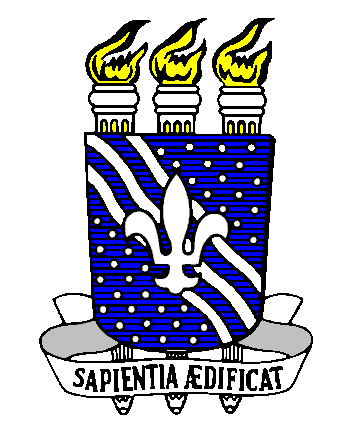 universidade federal da paraiba/universidade federal de pernambucOPrograma associado de pÓs-graduação em Artes visuais 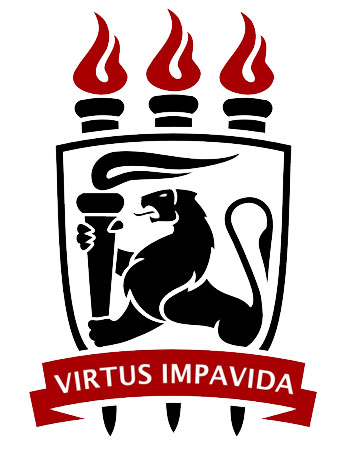 Nome: CPF:Orientador: Nome: CPF:Orientador: Nome: CPF:Orientador: Fone: E-mail do discente: Solicito autorização para realização de Estágio Docência na disciplina listada a seguir, pertencente à Estrutura Curricular de curso de graduação desta Universidade.Nome da Disciplina: Curso de graduação a que se vincula:Código da disciplina:Dia/Horário:Carga Horária:Nome do professor responsável/supervisor: 